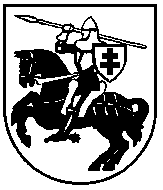      VILNIAUS R. NEMENČINĖS  GEDIMINO GIMNAZIJOS DIREKTORIUSĮSAKYMASDĖL VILNIAUS R. NEMENČINĖS GEDIMINO GIMNAZIJOSVIEŠŲJŲ SUPAPRASTINTŲ PIRKIMŲ TAISYKLIŲ TVIRTINIMO2013 m. birželio 28 d.     Nr. V – 170aNemenčinės                           Vadovaudamasis Lietuvos Respublikos Viešųjų pirkimų įstatymu:T v i r t i n u Vilniaus r. Nemenčinės Gedimino gimnazijos viešųjųsupaprastintų pirkimų taisykles (pridedama).Įsakymo vykdymo kontrolę pasilieku sau.Gimnazijos direktorius                                                                                      Romaldas Sakalauskas                                                                                                           PATVIRTINTAVilniaus r. Nemenčinės Gedimino  gimnazijos direktoriaus2013 m. birželio 28 d.įsakymu Nr. V-170a VILNIAUS R. NEMENČINĖS GEDIMINO  GIMNAZIJOSVIEŠŲJŲ SUPAPRASTINTŲ PIRKIMŲ TAISYKLĖSI. BENDROSIOS NUOSTATOSVilniaus r.  Nemenčinės Gedimino  gimnazijos viešųjų supaprastintų pirkimų taisyklės (toliau – taisyklės) nustato perkančiosios organizacijos Vilniaus r. Nemenčinės Gedimino gimnazijos (arba toliau tekste - Perkančioji organizacija)  prekių, paslaugų ir darbų pirkimų organizavimą, vykdymą, ginčų nagrinėjimo procedūras.Vilniaus r. Nemenčinės Gedimino gimnazijos viešųjų supaprastintų pirkimų taisyklės parengtos vadovaujantis Lietuvos Respublikos viešųjų pirkimų įstatymu (Žin., 1996, Nr. 84-2000; 2006, nr. 4-102), kitais viešuosius pirkimus reguliuojančiais teisės aktais.Atlikdama supaprastintus pirkimus, perkančioji organizacija vadovaujasi šiomis Taisyklėmis, Viešųjų pirkimų įstatymu, Lietuvos Respublikos civiliniu kodeksu, kitais įstatymais ir teisės aktais.            2. Šiose taisyklėse reglamentuojami pirkimai (toliau – supaprastinti pirkimai):            2.1. kurių vertė yra mažesnė už tarptautinio pirkimo vertės ribas;2.2. Lietuvos Respublikos viešųjų pirkimų įstatymo (toliau – Viešųjų pirkimų įstatymas) 2 priedėlyje nurodytų B paslaugų pirkimai neatsižvelgiant į pirkimo vertę;2.3. Viešųjų pirkimų įstatymo 9 straipsnio 14 dalyje nurodyti pirkimai. Jei numatomo pirkimo vertė yra ne mažesnė, negu nustatyta tarptautinio pirkimo vertės riba, atliekant pirkimus atskiroms pirkimo dalims.3. Numatomo prekių, paslaugų ir darbų pirkimo vertė apskaičiuojama vadovaujantis Viešųjų pirkimų įstatymo 9 straipsnio nuostatomis bei Viešųjų pirkimų tarnybos prie Lietuvos Respublikos Vyriausybės (toliau – Viešųjų pirkimų tarnyba) patvirtinta Numatomo viešojo pirkimo vertės skaičiavimo metodika. 4. Su šiomis taisyklėmis privalo būti susipažinę ir jomis vadovautis:            4.1. Vilniaus r. Nemenčinės Gedimino gimnazijos administracija;            4.2. Vilniaus r. Nemenčinės Gedimino  gimnazijos viešųjų pirkimų komisijos pirmininkas, pirmininko pavaduotojas, nariai ir ekspertai;             4.3. pirkimų organizatoriai.             5. Šios taisyklės netaikomos Viešųjų pirkimų įstatymo 10 straipsnyje nustatytais atvejais.             6. Šios taisyklės yra viešas dokumentas, kuris yra skelbiamas Centrinėje viešųjų pirkimų informacinėje sistemoje. Vilniaus r.  Nemenčinės Gedimino gimnazijos administracija taip pat sudaro kitas galimybes tiekėjams susipažinti su šiomis taisyklėmis.            7. Pagrindinės taisyklių sąvokos:7.1. komisija – Vilniaus raj. Nemenčinės Gedimino gimnazijos direktoriaus įsakymais pirkimams organizuoti ir vykdyti sudarytos viešųjų pirkimų komisijos, veikiančios pagal patvirtintus darbo reglamentus;7.2. mažos vertės pirkimai – Vilniaus r. Nemenčinės Gedimino gimnazijos atliekami pirkimai, kai prekių ar paslaugų pirkimo vertė yra mažesnė kaip 100 tūkst. Lt, o darbų – mažesnė kaip 500 tūkst. Lt (be pridėtinės vertės mokesčio);            7.3. pirkimų organizatoriai – Vilniaus r. Nemenčinės Gedimino  gimnazijos  direktoriaus įsakymu  paskirti  darbuotojai, dirbantys pagal darbo sutartis, kurie yra nepriekaištingos reputacijos, pasirašę nešališkumo deklaracijas ir konfidencialumo pasižadėjimus. Pirkimų organizatoriai šių taisyklių nustatyta tvarka organizuoja ir atlieka prikimus mažos vertės pirkimų apklausos būdu, kai tokiems pirkimams atlikti nesudaroma komisija;7.4. tiekėjų apklausa raštu – Vilniaus r. Nemenčinės Gedimino gimnazijos raštiškas (perkant apklausos būdu gali būti ir žodinis) kreipimasis į tiekėjus (-ą) su prašymu pateikti pasiūlymus. Apklausiant raštu tiekėjai (-jas) savo pasiūlymus privalo pateikti raštu;7.5. tiekėjų apklausa žodžiu – Vilniaus r. Nemenčinės Gedimino gimnazijos  žodinis (gali būti ir raštu) kreipimasis į tiekėjus (-ą) su prašymu pateikti pasiūlymus. Taip pat galima pasinaudoti viešai tiekėjų pateikta informacija (reklama internete ir kt.) apie siūlomas prekes, paslaugas, darbus. Toks informacijos gavimas prilyginamas žodinei tiekėjų apklausai. Apklausiant žodžiu su tiekėjais taip pat bendraujama asmeniškai arba telefonu. Tiekėjai gali, bet neprivalo pateikti savo pasiūlymų raštu.            8. Kitos šiose taisyklėse vartojamos pagrindinės sąvokos apibrėžtos Viešųjų pirkimų įstatyme.            9. Atliekant viešojo supaprastinto pirkimo procedūras turi būti laikomasi lygiateisiškumo, nediskriminavimo, abipusio pripažinimo, proporcingumo ir skaidrumo principų bei konfidencialumo reikalavimų.	10. Pirkimo tikslas – sudaryti pirkimo sutartį, leidžiančią įsigyti Vilniaus r. Nemenčinės Gedimino gimnazijai  reikalingų prekių, paslaugų ar darbų, racionaliai naudojant tam skirtas lėšas.11. Pirkimas prasideda Viešųjų pirkimų tarnybai gavus Vilniaus r. Nemenčinės Gedimino gimnazijos pateiktą skelbimą apie pirkimą; vykdant supaprastintą pirkimą, apie kurį neskelbiama, – kai Vilniaus r. Nemenčinės Gedimino gimnazija  kreipiasi į tiekėją (tiekėjus), prašydama pateikti pasiūlymą (pasiūlymus).12. Pirkimas (pirkimo objekto dalies pirkimas) pasibaigia, kai:12.1. sudaroma pirkimo sutartis (preliminarioji sutartis) arba nustatomas supaprastinto projekto konkurso laimėtojas;12.2. atmetamos visos paraiškos ir pasiūlymai;12.3. nutraukiamos pirkimo procedūros;12.4. per nustatytą terminą nepateikiama nė viena paraiška ar pasiūlymas;12.5. pasibaigia pasiūlymų galiojimo laikas ir pirkimo sutartis nesudaroma dėl priežasčių, kurios priklauso nuo tiekėjų;12.6. visi tiekėjai atsiima pasiūlymus ar atsisako sudaryti pirkimo sutartį.13. Vilniaus r. Nemenčinės Gedimino gimnazija bet kuriuo metu iki pirkimo sutarties sudarymo gali nutraukti pirkimo procedūras, jei atsirado aplinkybių, kurių nebuvo galima numatyti. Sprendimą dėl pirkimo procedūrų nutraukimo priima komisija arba pirkimų organizatoriai, priklausomai nuo to, kas atlieka konkretaus supaprastinto pirkimo procedūras.14. Komisija ir pirkimų organizatoriai turi skatinti tiekėjų konkurenciją, siekdami  naudingiausių Vilniaus r. Nemenčinės gedimino gimnazijai tiekėjų pasiūlymų ir racionalaus pirkimui skirtų lėšų panaudojimo. Visiems tiekėjams turi būti keliami vienodi reikalavimai ir prašoma pateikti to paties pobūdžio informaciją. Nei keliami reikalavimai, nei prašoma informacija negali dirbtinai diskriminuoti tiekėjų ir riboti konkurencijos.15. Vilniaus raj. Nemenčinės Gedimino gimnazija, atlikdama supaprastintus viešuosius pirkimus, privalo vadovautis Viešųjų pirkimų įstatymo I skyriaus (atlikdama mažos vertės pirkimus neprivalo vadovautis Viešųjų pirkimų įstatymo 17 straipsnio 1, 2, 5, 7 dalių, 18 straipsnio 1, 2, 3, 4, 6 dalių reikalavimais), IV ir V skyrių reikalavimais.II. PIRKIMŲ ORGANIZAVIMAS IR VYKDYMAS          16. Pirkimų organizatorius arba pirkimo komisija (jei pirkimas turi būti vykdomas komisijos) prieš pradėdamas pirkimą turi išsiaiškinti, kokias prekes, paslaugas ar darbus reikės pirkti, taip pat reikalingą šių prekių, paslaugų ar darbų kiekį. Tam pirkimų organizatorius arba komisija gali apklausti darbuotojus, remtis defektiniais aktais, naudojimo instrukcijomis, planais ar kompetentingų įstaigos valstybės tarnautojų arba darbuotojų, dirbančių pagal darbo sutartį, (toliau – darbuotojai) sprendimais. Taip pat pirkimų organizatorius arba komisija turi nustatyti perkamų prekių, paslaugų ar darbų savybes. Nustatydamas šias savybes, pirkimų organizatorius arba komisija remiasi įstaigos darbuotojų pateiktais pasiūlymais, turimais techniniais aprašymais, savo darbo patirtimi. Jeigu reikia, pirkimų organizatorius ar komisija gali konsultuotis su atitinkamos srities specialistais, ekspertais. Pagal pateiktą informaciją numatomo pirkimo vertę skaičiuoja pirkimų organizatorius.          17. Pirkimų organizatorius arba komisija taip pat apibrėžia ir pagrindines sutarties sąlygas: sutarties šalių teises ir pareigas, perkamas prekes, paslaugas ar darbus, jeigu įmanoma – tikslius jų kiekius, kainą arba kainodaros taisykles, atsiskaitymų ir mokėjimo tvarką, prievolių įvykdymo terminus, prievolių įvykdymo užtikrinimą, ginčų sprendimo tvarką, sutarties nutraukimo tvarką, sutarties galiojimą, jeigu sudaroma preliminarioji sutartis – jai būdingas nuostatas. Pagrindinės sutarties nuostatos nėra nustatomos, kai pirkimo sutartis yra sudaroma žodžiu. Žodžiu sutartis gali būti sudaryta, kai jos vertė yra mažesnė kaip 10 000 Lt.18. Komisija supaprastintą viešąjį pirkimą atlieka visais atvejais, išskyrus atvejus, kai pirkimus atlieka pirkimų organizatoriai. Komisija ir pirkimų organizatoriai turi teisę kviestis ekspertus.19. Atlikdami supaprastintą viešąjį pirkimą pirkimų organizatoriai prekių, paslaugų mažos vertės pirkimus gali vykdyti, kai numatomos sudaryti sutarties vertė mažesnė kaip 10 tūkst. Lt su PVM, o darbų – mažesnė kaip 20 tūkst. Lt su PVM.20. Vilniaus r. Nemenčinės Gedimino gimnazijai ir tiekėjams bendraujant tarpusavyje ir keičiantis informacija duomenys turi būti perduodami taip, kad būtų užtikrinamas jų vientisumas, išsaugomas pasiūlymų konfidencialumas. Taip pat būtina užtikrinti, kad Vilniaus raj. Nemenčinės Konstanto Parčevskio gimnazija, su pasiūlymų turiniu galėtų susipažinti tik pasibaigus nustatytam jų pateikimo terminui. Šis reikalavimas netaikomas atliekant mažos vertės pirkimus, kuriuos atlieka pirkimo organizatorius.22. Už pirkimo dokumentus Vilniaus raj. Nemenčinės Gedimino gimnazija iš visų tiekėjų gali imti vienodo dydžio užmokestį, kurį sudaro dokumentų kopijavimo ir pateikimo tiekėjams faktinės išlaidos. Už pirkimo dokumentų vertimą į užsienio kalbą gali būti imamas papildomas užmokestis. Jį sudaro vertimo į užsienio kalbą išlaidos.III. TIEKĖJŲ KVALIFIKACIJA23. Parinkdama tiekėją, Vilniaus r. Nemenčinės Gedimino gimnazija, vadovaudamasi Viešųjų pirkimų įstatymo 32–38 straipsniuose nustatytais reikalavimais ir atsižvelgdama į Viešųjų pirkimų tarnybos direktoriaus 2003 m. spalio 20 d. įsakymu Nr. 1S-100 patvirtintas Tiekėjų kvalifikacijos vertinimo metodines rekomendacijas (aktualią jų redakciją), įsitikina, ar tiekėjas bus pajėgus įvykdyti pirkimo sutartį.24. Tiekėjų kvalifikacijos neprivaloma tikrinti, kai: 24.1. jau įvykusiame pirkime visi gauti pasiūlymai neatitiko pirkimo dokumentų reikalavimų arba buvo pasiūlytos per didelės, Vilniaus r. Nemenčinės Gedimino gimnazijai nepriimtinos, kainos, o pirkimo sąlygos iš esmės nekeičiamos ir į apklausos būdu atliekamą pirkimą kviečiami visi pasiūlymus pateikę dalyviai, atitinkantys Perkančiosios organizacijos nustatytus minimalius kvalifikacijos reikalavimus;24.2. dėl techninių, meninių priežasčių ar dėl objektyvių aplinkybių tik konkretus tiekėjas gali patiekti reikalingas prekes, suteikti paslaugas ar atlikti darbus ir nėra jokios kitos alternatyvos;24.3. kai Vilniaus r. Nemenčinės Gedimino gimnazija pagal ankstesnę pirkimo sutartį iš kokio nors tiekėjo pirko prekių arba paslaugų ir nustatė, kad iš jo tikslinga pirkti papildomai, techniniu požiūriu derinant su jau turimomis prekėmis ir suteiktomis paslaugomis, ir jeigu ankstesnieji pirkimai buvo efektyvūs, iš esmės nesikeičia prekių ar paslaugų kainos ir kitos sąlygos, o alternatyvūs pirkimai dėl techninio nesuderinamumo su ankstesniaisiais būtų nepriimtini, nes Vilniaus raj. Nemenčinės Gedimino gimnazija įsigijusi skirtingų techninių charakteristikų prekių ar paslaugų, ji negalėtų naudotis anksčiau pirktomis prekėmis ar paslaugomis ar patirtų didelių nuostolių;24.4. prekių biržoje perkamos kotiruojamos prekės;24.5. perkami muziejų eksponatai, archyviniai ir bibliotekiniai dokumentai, yra prenumeruojami laikraščiai ir žurnalai;24.6. ypač palankiomis sąlygomis perkama iš bankrutuojančių, likviduojamų, restruktūrizuojamų ar sustabdžiusių veiklą ūkio subjektų;24.7. prekės perkamos iš valstybės rezervo;24.8. perkamos licencijos naudotis bibliotekiniais dokumentais ar duomenų (informacinėmis) bazėmis;24.9. dėl aplinkybių, kurių nebuvo galima numatyti, paaiškėja, kad yra reikalingi papildomi darbai arba paslaugos, kurie nebuvo įrašyti į sudarytą pirkimo sutartį, tačiau be kurių negalima užbaigti pirkimo sutarties vykdymo;24.10. perkamos Vilniaus r. Nemenčinės Gedimino gimnazijos darbuotojų mokymo paslaugos;24.11. perkamos ekspertų komisijų, komitetų, tarybų, kurių sudarymo tvarką nustato Lietuvos Respublikos įstatymai, narių teikiamos nematerialaus pobūdžio (intelektinės) paslaugos;24. 12. vykdomas  mažos vertės pirkimas.IV. TECHNINĖ SPECIFIKACIJAVilniaus r. Nemenčinės Gedimino gimnazija, atlikdama supaprastintus pirkimus (išskyrus mažos vertės pirkimus), techninę specifikaciją rengia vadovaudamasi Viešųjų pirkimų įstatymo 25 straipsnyje nustatytais reikalavimais. Vilniaus r. Nemenčinės Gedimino gimnazija, atlikdama mažos vertės pirkimus, gali nesivadovauti Viešųjų pirkimų įstatymo 25 straipsnyje nustatytais reikalavimais, tačiau bet kuriuo atveju ji turi užtikrinti Viešųjų pirkimų įstatymo 3 straipsnyje nurodytų principų laikymąsi.V. VOKŲ SU PASIŪLYMAIS ATPLĖŠIMAS            26. Visi gauti vokai su pasiūlymais registruojami Vilniaus r. Nemenčinės Gedimino gimnazijos raštinėje. Ant gauto voko su pasiūlymu užrašomas:26.1. konkrečiam pirkimui gauto voko eilės numeris;            26.2. voko su pasiūlymu gavimo diena, valanda ir minutė.            27. Vokai su pasiūlymais, kai pirkimą atlieka komisija, atplėšiami Viešųjų pirkimų komisijos posėdyje vykstančioje vokų su pasiūlymais atplėšimo procedūroje. Vokų su pasiūlymais atplėšimo procedūra vyksta pirkimo dokumentuose nurodytoje vietoje, nurodytą dieną, valandą ir minutę, išskyrus mažos vertės pirkimus. Vokų su pasiūlymais atplėšimo procedūros diena ir valanda turi sutapti su pasiūlymų pateikimo termino pabaiga. Perkant supaprastinto atviro konkurso būdu, vokų atplėšimo procedūroje turi teisę dalyvauti visi dalyviai (pasiūlymus pateikę tiekėjai) arba jų įgalioti atstovai. Kai supaprastintam pirkimui pasiūlymus leidžiama pateikti vien tik Centrinės viešųjų pirkimų informacinės sistemos (toliau – CVP IS) priemonėmis, tiekėjų atstovai vokų su pasiūlymais atplėšimo posėdyje nedalyvauja, o su vokų atplėšimo metu skelbtina informacija supažindinami CVP IS priemonėmis.              28. Vokus atplėšia vienas iš komisijos narių.               29. Atplėšus voką, pasiūlymo paskutinio lapo antrojoje pusėje pasirašo posėdyje dalyvaujantys komisijos nariai.30. Vokų su pasiūlymais atplėšimo metu skelbiama, išskyrus mažos vertės pirkimus:30.1. pasiūlymą pateikusio tiekėjo pavadinimas;30.2. pasiūlyme nurodyta pirkimo objekto, o jei objektas skaidomas į dalis, tai kiekvienos pirkimo objekto dalies kaina;30.3. pranešama, ar yra pateiktas pasiūlymo galiojimo užtikrinimas (jei jo reikalaujama);30.4. ar pateiktas pasiūlymas yra susiūtas, sunumeruotas ir paskutiniojo lapo antroje pusėje patvirtintas įmonės vadovo ar jo įgalioto asmens parašu;30.5. ar nurodytas įgalioto asmens vardas, pavardė, pareigos bei pasiūlymą sudarančių lapų skaičius.31. Tuo atveju, kai pasiūlymo kaina, išreikšta skaičiais, neatitinka kainos, nurodytos žodžiais, teisinga laikoma kaina, nurodyta žodžiais.32. Vykdant supaprastintą atvirą konkursą, vokų su pasiūlymais atplėšimo metu komisija turi leisti posėdyje dalyvaujantiems suinteresuotiems tiekėjams ar jų įgaliotiems atstovams viešai ištaisyti komisijos pastebėtus jų pasiūlymo susiuvimo ar įforminimo trūkumus, kuriuos įmanoma ištaisyti posėdžio metu.33. Pasiūlymų nagrinėjimo, vertinimo ir palyginimo procedūras komisija atlieka pasiūlymus pateikusiems tiekėjams nedalyvaujant.VI. PASIŪLYMŲ VERTINIMAS IR PALYGINIMAS34. Vilniaus r. Nemenčinės Gedimino gimnazija gali prašyti, kad dalyviai paaiškintų savo pasiūlymus, tačiau ji negali prašyti, siūlyti arba leisti pakeisti pasiūlymo esmės – pakeisti kainą arba padaryti kitų pakeitimų, dėl kurių pirkimo dokumentų reikalavimų neatitinkantis pasiūlymas taptų atitinkantis pirkimo dokumentų reikalavimus. Perkančioji organizacija, pasiūlymų vertinimo metu radusi pasiūlyme nurodytos kainos apskaičiavimo klaidų, privalo paprašyti dalyvių per jos nurodytą terminą ištaisyti pasiūlyme pastebėtas aritmetines klaidas, nekeičiant vokų su pasiūlymais atplėšimo posėdžio metu paskelbtos kainos. Taisydamas pasiūlyme nurodytas aritmetines klaidas, dalyvis neturi teisės atsisakyti kainos sudedamųjų dalių arba papildyti kainą naujomis dalimis. Tuo atveju, jei Perkančioji organizacija derasi su visais dalyviais (pasiūlymus pateikusiais tiekėjais) dėl kainos ir pasiūlymo sąlygų, negalima keisti suderėto rezultato, užfiksuoto derybų protokoluose.35. Perkančioji organizacija pasiūlymą turi atmesti, jeigu:35.1. pasiūlymą pateikęs dalyvis neatitinka pirkimo dokumentuose nustatytų minimalių kvalifikacijos reikalavimų arba Perkančiosios organizacijos prašymu nepatikslino pateiktų netikslių ar neišsamių duomenų apie savo kvalifikaciją;35.2. pasiūlymas neatitinka pirkimo dokumentuose nustatytų reikalavimų, dalyvis per Perkančiosios organizacijos nurodytą terminą neištaiso aritmetinių klaidų ir (ar) nepaaiškina pasiūlymo;35.3. visų dalyvių, kurių pasiūlymai neatmesti dėl kitų priežasčių, buvo pasiūlytos per didelės, Perkančiajai  organizacijai nepriimtinos, kainos;35.4. pateiktame pasiūlyme nurodyta kaina yra neįprastai maža (neįprastai maža kaina – tai pasiūlytų prekių, paslaugų ar darbų kaina, kuri daugiau kaip 15 procentų yra mažesnė už visų tiekėjų (dviejų ar daugiau), kurių pasiūlymai neatmesti dėl kitų priežasčių, pasiūlytų kainų aritmetinį vidurkį) ir Perkančiajai  organizacijai pareikalavus dalyvis nepateikia tinkamų kainos pagrįstumo įrodymų, išskyrus skelbiamų ir neskelbiamų bei supaprastintų skelbiamų ir supaprastintų neskelbiamų derybų atvejais;35.5. Perkančioji organizacija nustatė, kad dalyvis apie nustatytų kvalifikacijos reikalavimų atitikimą pateikė melagingą informaciją.36. Perkančioji organizacija pasiūlymus vertina remdamasi šiais kriterijais:36.1. ekonomiškai naudingiausio pasiūlymo, kai pirkimo sutartį sudaro su dalyviu, pateikusiu Perkančiajai  organizacijai naudingiausią pasiūlymą, išrinktą pagal jos nustatytus kriterijus, susijusius su pirkimo objektu, – paprastai kokybės, kainos, techninių privalumų, estetinių ir funkcinių charakteristikų, aplinkosaugos charakteristikų, eksploatavimo išlaidų, veiksmingumo, garantinio aptarnavimo ir techninės pagalbos, pristatymo datos, pristatymo laiko arba užbaigimo laiko, arba36.2. mažiausios kainos.37. Perkant teritorijų planavimo, architektūros, inžinerijos, duomenų apdorojimo, meniniu ar kultūriniu požiūriu sudėtingas ar panašaus pobūdžio paslaugas, pateikti pasiūlymai gali būti vertinami pagal Perkančiosios organizacijos nustatytus kriterijus, kurie nebūtinai turi remtis ekonomiškai naudingiausio pasiūlymo ar mažiausios kainos vertinimo kriterijais.38. Perkančioji organizacija, norėdama priimti sprendimą dėl laimėjusio pasiūlymo, turi pagal pirkimo dokumentuose nustatytus vertinimo kriterijus ir tvarką įvertinti pateiktus dalyvių pasiūlymus ir nustatyti pasiūlymų eilę. Pasiūlymų eilė nustatoma ekonominio naudingumo mažėjimo arba kainų didėjimo tvarka. Tais atvejais, kai kelių pasiūlymų ekonominis naudingumas yra vienodas arba keli pasiūlymai pateikiami vienodomis kainomis, sudarant pasiūlymų eilę pirmesnis į šią eilę įrašomas anksčiausiai gautas pasiūlymas. Mažos vertės pirkimų atveju, kai pirkimą vykdo pirkimų organizatoriai, pasiūlymų eilė nenustatoma.VII. PIRKIMŲ BŪDAI          39. Supaprastintų pirkimų būdai:          39.1. supaprastintas atviras konkursas;          39.2. supaprastintos skelbiamos derybos;          39.3. supaprastintos neskelbiamos derybos;          39.4. apklausa;          39.5. mažos vertės pirkimų apklausa.          40. Vilniaus r. Nemenčinės Gedimino gimnazija, supaprastintus pirkimus gali atlikti taikydama dinaminę pirkimo sistemą ar elektroninį aukcioną, vykdyti supaprastintą projekto konkursą, taip pat sudaryti preliminariąją sutartį.           41. Pirkimas supaprastinto atviro konkurso būdu ir supaprastintų skelbiamų derybų būdu gali būti atliekamas visais atvejais.42. Pirkimas supaprastintų neskelbiamų derybų būdu gali būti atliekamas esant bent vienai šių sąlygų:42.1. pirkimas, apie kurį buvo skelbta, neįvyko, nes nebuvo gauta paraiškų ar pasiūlymų;42.2. atliekant pirkimą, apie kurį buvo skelbta, visi gauti pasiūlymai neatitiko pirkimo dokumentų reikalavimų arba buvo pasiūlytos per didelės, Vilniaus r. Nemenčinės Gedimino gimnazijai nepriimtinos kainos, o pirkimo sąlygos iš esmės nekeičiamos ir į neskelbiamą pirkimą kviečiami visi pasiūlymus pateikę tiekėjai, atitinkantys Vilniaus r. Nemenčinės Gedimino gimnazijos nustatytus minimalius kvalifikacijos reikalavimus;42.3. dėl įvykių, kurių Vilniaus r. Nemenčinės Gedimino gimnazija negalėjo iš anksto numatyti, būtina skubiai įsigyti reikalingų prekių, paslaugų ar darbų. Aplinkybės, kuriomis grindžiama ypatinga skuba, negali priklausyti nuo Vilniaus r. Nemenčinės Gedimino gimnazijos;42.4. dėl techninių, meninių priežasčių ar dėl objektyvių aplinkybių tik konkretus tiekėjas gali patiekti reikalingas prekes, suteikti paslaugas ar atlikti darbus ir kai nėra jokios kitos alternatyvos;42.5. kai Vilniaus r. Nemenčinės Gedimino gimnazija,  pagal ankstesnę sutartį iš tam tikro tiekėjo pirko prekių arba paslaugų ir nustatė, kad iš jo tikslinga pirkti papildomai, techniniu požiūriu derinant su jau turimomis prekėmis ir suteiktomis paslaugomis, ir jeigu ankstesnieji pirkimai buvo efektyvūs, iš esmės nesikeičia prekių ar paslaugų kainos ir kitos sąlygos, o alternatyvūs pirkimai dėl techninio nesuderinamumo su ankstesniaisiais būtų nepriimtini, nes Vilniaus raj. Nemenčinės Konstanto Parčevskio gimnazijai įsigijus skirtingų techninių charakteristikų prekių ar paslaugų, ji negalėtų naudotis anksčiau pirktomis prekėmis ar paslaugomis ar patirtų didelių nuostolių. Jeigu papildomai perkamų prekių ar paslaugų kaina viršija 30 procentų ankstesnės pirkimų kainos, turi būti atliekama ekspertizė dėl papildomai perkamų prekių ar paslaugų techninių charakteristikų suderinamumo;42.6. perkamos prekės gaminamos tik mokslo, eksperimentavimo, studijų ar techninio tobulinimo tikslais, nesiekiant gauti pelno arba padengti mokslo ar tobulinimo išlaidų;42.7. prekių biržoje perkamos kotiruojamos prekės;42.8. ypač palankiomis sąlygomis perkamos prekės iš bankrutuojančių, likviduojamų ar restruktūrizuojamų ūkio subjektų;42.9. prekės perkamos iš valstybės rezervo;42.10. perkamos paslaugos – licencijos naudotis bibliotekiniais dokumentais ar duomenų (informacinėmis) bazėmis;42.11. perkamos ekspertų komisijų, komitetų, tarybų, kurių sudarymo tvarką nustato Lietuvos Respublikos įstatymai, narių teikiamos nematerialaus pobūdžio (intelektinės) paslaugos;42.12. perkamos mokslo ir studijų institucijų mokslo, studijų programų, meninės veiklos, taip pat šių institucijų steigimo ekspertinio vertinimo paslaugos.42.13. dėl aplinkybių, kurių nebuvo galima numatyti, paaiškėja, kad reikia papildomų darbų arba paslaugų, neįrašytų į sudarytą pirkimo sutartį, tačiau be kurių negalima užbaigti sutarties vykdymo. Tokia pirkimo sutartis gali būti sudaroma tik su tuo tiekėju, su kuriuo buvo sudaryta pradinė pirkimo sutartis, o jos ir visų kitų papildomai sudarytų pirkimo sutarčių kaina neturi viršyti 30 procentų pradinės pirkimo sutarties kainos;42.14. perkant iš esamo tiekėjo naujas paslaugas ar darbus, tokius pat, kokie buvo pirkti pagal ankstesnę pirkimo sutartį, su sąlyga, kad ankstesnioji sutartis buvo sudaryta skelbiant apie pirkimą ir kurį skelbiant buvo atsižvelgta į tokių papildomų pirkimų vertę, galimybė pirkti papildomai buvo nurodyta pirkimo skelbime, o visi minimi pirkimai skirti tam pačiam projektui vykdyti. Papildomų pirkimų metu sudaromų pirkimo sutarčių trukmė negali būti ilgesnė kaip 3 metai skaičiuojant nuo pradinės pirkimo sutarties sudarymo momento.43. Pirkimas apklausos būdu gali būti atliekamas esant bent vienai šių sąlygų:43.1. perkama iš socialinių įmonių, įmonių, kuriose dirba daugiau kaip 50 procentų nuteistųjų, atliekančių arešto, terminuoto laisvės atėmimo ir laisvės atėmimo iki gyvos galvos bausmes, įmonių, kuriose dirba daugiau kaip 50 procentų neįgaliųjų, ir įmonių, kurių dalyviai yra sveikatos priežiūros įstaigos ir kuriose darbo terapijos pagrindais dirba ne mažiau kaip 50 procentų pacientų, perkamos jų pagamintos prekės, teikiamos paslaugos ar atliekami darbai;43.2. atskiroms pirkimo dalims, kai perkamos panašios prekės, paslaugos ar perkami darbai yra suskirstyti į atskiras dalis, kurių kiekvienai numatoma sudaryti atskirą pirkimo sutartį, jei bendra tokių pirkimo dalių vertė be pridėtinės vertės mokesčio yra ne didesnė kaip 10 procentų bendros visų pirkimo dalių vertės perkant panašias prekes ir paslaugas ir 1,5 procento – perkant darbus;43.3. prekės ir paslaugos yra perkamos naudojant reprezentacinėms išlaidoms skirtas lėšas;43.4. perkamos šios prekės: muziejų eksponatai, archyvų ir bibliotekų dokumentai, prenumeruojami laikraščiai ir žurnalai;43.5. perkamos Vilniaus r. Nemenčinės Gedimino gimnazijos darbuotojų mokymo paslaugos;43.6. perkamos literatūros, mokslo ir meno kūrinių autorių, atlikėjų ar jų kolektyvo paslaugos, taip pat mokslo, kultūros ir meno sričių projektų vertinimo ir pretendentų gauti teisės aktų nustatyta tvarka įsteigtas premijas veiklos šiose srityse vertinimo paslaugos.44. Mažos vertės pirkimų apklausos būdu perkama, kai pirkimas atitinka mažos vertės pirkimo sąvoką.45. Vilniaus r. Nemenčinės Gedimino gimnazija pagal 42.1, 42.2, 42.4–42.10 ir 42.13 punktų sąlygas priėmusi sprendimą pirkti prekes, paslaugas ar darbus supaprastintų neskelbiamų derybų būdu, apie tai privalo paskelbti informacinį pranešimą Viešųjų pirkimų įstatymo 86 straipsnio nustatyta tvarka, o pirkimo sutartį sudaryti ne anksčiau kaip po 5 darbo dienų nuo informacinio pranešimo paskelbimo dienos.VIII. SUPAPRASTINTAS ATVIRAS KONKURSAS           46. Supaprastintus atviras konkursas atliekamas šiais etapais:          46.1. skelbiama apie pirkimą;          46.2. tiekėjams pateikiami pirkimo dokumentai;           46.3. priimami ir registruojami vokai su pasiūlymais;           46.4. atliekama vokų su pasiūlymais atplėšimo procedūra;           46.5. išnagrinėjami dalyvių kvalifikacijos duomenys;           46.6. išnagrinėjami pasiūlymai;           46.7. nustatoma pasiūlymų eilė ir priimamas sprendimas dėl laimėjusio pasiūlymo;           46.8. dalyviams per 3 darbo dienas nuo sprendimo priėmimo dienos raštu pranešama apie nustatytą pasiūlymų eilę ir sprendimą dėl laimėjusio pasiūlymo, o dalyviams, kurių pasiūlymai atmesti, – ir jų pasiūlymų atmetimo priežastis;46.9. sudaroma pirkimo sutartis.47. Vilniaus r. Nemenčinės Gedimino gimnazija privalo paskelbti apie kiekvieną pirkimą, atliekamą supaprastinto atviro konkurso būdu. Skelbimus apie supaprastintus pirkimus (Sk-1 forma) Vilniaus raj. Nemenčinės Gedimino gimnazija privalo skelbti „Valstybės žinių“ priede „Informaciniai pranešimai“ ir CVP IS.48. Vilniaus r. Nemenčinės Gedimino gimnazija, skelbdama apie supaprastintą pirkimą, privalo nustatyti pakankamą pasiūlymų pateikimo terminą, kuris negali būti trumpesnis kaip 7 darbo dienos nuo skelbimo apie pirkimą paskelbimo „Valstybės žinių“ priede „Informaciniai pranešimai“ dienos.49. Pirkimo dokumentuose pateikiama ši informacija:49.1. nurodomas pirkimo objektas:49.1.1. perkamų prekių, paslaugų ar darbų pavadinimai, jų techninė specifikacija, prekių kiekis, paslaugų ar darbų apimtis ir kita pirkimo objektui apibūdinti reikalinga informacija;49.1.2. informacija, ar leidžiama pateikti pasiūlymus parduoti tik dalį prekių, darbų arba paslaugų, – šios dalies arba dalių, dėl kurių gali būti pateikti pasiūlymai, apibūdinimas;49.1.3. nurodomi prekių tiekimo, paslaugų teikimo ir darbų atlikimo terminai;49.2. tiekėjų minimalūs kvalifikacijos reikalavimai. Dokumentų sąrašas ir informacija, kurią turi pateikti tiekėjai, siekiantys įrodyti, kad jų kvalifikacija atitinka keliamus reikalavimus;49.3. ūkio subjektų grupės dalyvavimas pirkimo procedūrose;49.4. pasiūlymų rengimas, pateikimas, keitimas:49.4.1. vokas su pasiūlymu turi būti pateiktas užklijuotame voke;49.4.2. pasiūlymo lapai turi būti sunumeruoti, susiūti ir paskutinio lapo antroje pusėje patvirtinti įmonės vadovo ar jo įgalioto asmens parašu, nurodytas įgalioto asmens vardas, pavardė, pareigos bei pasiūlymą sudarančių lapų skaičius;49.4.3. kartu su pasiūlymu pateikiami dokumentai;49.4.4. pasiūlymų pateikimo termino pabaiga, nurodant datą, valandą ir minutę, pateikimo vieta ir būdai;49.4.5. pasiūlymo galiojimo terminas;49.4.6. informacija, kaip turi būti apskaičiuota ir išreikšta pasiūlymuose nurodoma pirkimo kaina. Į kainą turi būti įskaičiuotos visos išlaidos ir visi mokesčiai;49.4.7. informacija, kokia valiuta turi būti išreikštos kainos;49.4.8. pasiūlymų keitimo ir atšaukimo tvarka;49.5. pasiūlymų galiojimo užtikrinimo (jei reikalaujama) ir sutarties sąlygų įvykdymo užtikrinimo reikalavimai;49.6. vokų su pasiūlymais atplėšimo vieta, laikas;49.7. pasiūlymų atmetimo sąlygos ir vertinimo kriterijai;49.8. sprendimas dėl laimėjusio pasiūlymo;49.9. siūlomos pasirašyti pirkimo sutarties projektas;49.10. pirkimo dokumentų paaiškinimo (patikslinimo) tvarka;49.11. kita, Vilniaus r. Nemenčinės Gedimino gimnazijos nuomone, svarbi informacija.50. Vilniaus r. Nemenčinės Gedimino gimnazija neturi teisės supaprastinto atviro konkurso metu derėtis su tiekėjais dėl pirkimo sąlygų ar pateiktų pasiūlymų.IX. SKELBIAMOS SUPAPRASTINTOS DERYBOS           51. Supaprastintos skelbiamos derybos atliekamos šiais etapais:           51.1. skelbiama apie pirkimą;           51.2. tiekėjams pateikiami pirkimo dokumentai;           51.3. priimami ir registruojami vokai su pirminiais pasiūlymais;           51.4. atliekama vokų su pirminiais pasiūlymais atplėšimo procedūra;           51.5. išnagrinėjami tiekėjų kvalifikacijos duomenys. Pirkimo dokumentuose nustatytais atvejais atliekama kvalifikacinė atranka;51.6. išnagrinėjami pirminiai pasiūlymai;51.7. Vilniaus r. Nemenčinės Gedimino gimnazija kviečia derėtis visus tiekėjus, kurių kvalifikacija atitinka minimalius kvalifikacijos reikalavimus ir kurių pirminiai pasiūlymai atitinka pirkimo dokumentų reikalavimus. Tais atvejais, jei atliekama tiekėjų kvalifikacinė atranka, derėtis kviečiami visi kvalifikacinę atranką praėję tiekėjai, jei jų pirminiai pasiūlymai atitinka pirkimo dokumentų reikalavimus;51.8. atliekama derybų procedūra. Tuo atveju, jei kviečiamas tiekėjas neatvyksta į derybų procedūrą, nustatant pasiūlymų eilę į ją įrašomas šio tiekėjo pirminis pasiūlymas;51.9. nustatoma pasiūlymų eilė ir priimamas sprendimas dėl laimėjusio pasiūlymo;51.10. sudaroma pirkimo sutartis.52. Vilniaus r. Nemenčinės Gedimino gimnazija privalo paskelbti apie kiekvieną pirkimą, atliekamą supaprastintų skelbiamų derybų būdu. Skelbimus apie supaprastintus pirkimus (Sk-1 forma) Vilniaus r. Nemenčinės Gedimino gimnazija  privalo pateikti Viešųjų pirkimų tarnybai, kuri juos Viešųjų pirkimų įstatymo nustatyta tvarka išsiunčia skelbti „Valstybės žinių“ priede „Informaciniai pranešimai“ ir CVP IS.53. Vilniaus r. Nemenčinės Gedimino gimnazija skelbdama apie supaprastintą pirkimą supaprastintų skelbiamų derybų būdu, privalo nustatyti pakankamą pirminių pasiūlymų pateikimo terminą, kuris negali būti trumpesnis kaip 7 darbo dienos nuo skelbimo apie pirkimą paskelbimo „Valstybės žinių“ priede „Informaciniai pranešimai“ dienos.54. Pirkimo dokumentuose pateikiama 49 punkte nurodyta informacija.55. Komisija turi teisę derėtis su dalyviu dėl pirminio pasiūlymo kainos, siūlomų prekių, paslaugų ar darbų charakteristikų ir visų kitų pirminio pasiūlymo sąlygų.56. Vykdant derybų procedūrą turi būti laikomasi šių sąlygų:56.1. derybas su kiekvienu tiekėju vesti atskirai;56.2. tretiems asmenims neatskleisti jokios iš tiekėjo gautos informacijos be šių sutikimo, taip pat neinformuoti tiekėjo apie susitarimus, pasiektus su kitais tiekėjais;56.3. visiems tiekėjams turi būti taikomi vienodi reikalavimai, suteikiamos vienodos galimybės ir pateikimą vienoda informacija. Teikdama informaciją Vilniaus r. Nemenčinės Gedimino gimnazija neturi diskriminuoti vienų tiekėjų kitų naudai;56.4. derybos turi būti protokoluojamos. Derybų protokolą pasirašo komisijos pirmininkas ir įmonės vadovas, su kuriuo buvo derėtasi arba įmonės vadovo įgaliotas atstovas.57. Supaprastintų skelbiamų derybų pasiūlymai yra šalių pasirašyti derybų protokolai ir pirminiai pasiūlymai, kiek jie nebuvo pakeisti derybų metu.58. Atlikdama pirkimą supaprastintų skelbiamų derybų būdu Vilniaus r. Nemenčinės Gedimino gimnazija turi teisę apriboti kandidatų skaičių, atlikdama kandidatų kvalifikacinę atranką. Šiuo atveju Vilniaus r. Nemenčinės Gedimino gimnazija   pirkimo dokumentuose privalo nurodyti atrenkamų kandidatų skaičių, kvalifikacinės atrankos kriterijus ir tvarką. Minimalus atrenkamų kandidatų skaičius negali būti mažesnis kaip 3. Jeigu minimalius kvalifikacijos reikalavimus atitinka mažiau kandidatų, derėtis kviečiami visi kandidatai, kurie atitinka keliamus minimalius kvalifikacijos reikalavimus ir kurių pirminiai pasiūlymai atitinka pirkimo dokumentų reikalavimus.X. SUPAPRASTINTOS NESKELBIAMOS DERYBOS59. Vilniaus r. Nemenčinės Gedimino gimnazija  apie pirkimą supaprastintų neskelbiamų derybų būdu neskelbia.60. Supaprastintos neskelbiamos derybos atliekamos šiais etapais:60.1.  tiekėjams (-ui) pateikiami pirkimo dokumentai;60.2. priimami ir registruojami vokai su pirminiais pasiūlymais;60.3. atliekama vokų su pirminiais pasiūlymais atplėšimo procedūra;60.4. išnagrinėjami tiekėjų kvalifikacijos duomenys, išskyrus atvejus, kai netikrinama tiekėjų kvalifikacija;60.5. išnagrinėjami pirminiai pasiūlymai;60.6. Vilniaus r. Nemenčinės Gedimino gimnazija kviečia derėtis visus tiekėjus, kurių kvalifikacija atitinka minimalius pirkimo dokumentų kvalifikacijos reikalavimus (jei tikrinama kvalifikacija) ir kurių pirminiai pasiūlymai atitinka pirkimo dokumentų reikalavimus;60.7. atliekama derybų procedūra. Tuo atveju, jei kviečiamas tiekėjas neatvyksta į derybų procedūrą, nustatant pasiūlymų eilę į ją įrašomas šio tiekėjo pirminis pasiūlymas;60.8. nustatoma pasiūlymų eilė ir priimamas sprendimas dėl laimėjusio pasiūlymo;60.9. dalyviams raštu pranešama apie nustatytą pasiūlymų eilę ir sprendimą dėl laimėjusio pasiūlymo, o dalyviams, kurių pasiūlymai atmesti – ir jų pasiūlymų atmetimo priežastis;60.10. sudaroma pirkimo sutartis.61. Vykdant supaprastintas neskelbiamas derybas pirminių pasiūlymų pateikimo terminas nustatomas kiekvienu atveju atskirai, atsižvelgiant į pirkimo objekto sudėtingumą bei pirkimo dokumentų reikalavimus.62. Pirkimo dokumentuose pateikiama tik ta 49 punkte nurodyta informacija, kuri reikalinga pirkimui atlikti.63. Komisija turi teisę derėtis su dalyviu dėl pirminio pasiūlymo kainos, siūlomų prekių, paslaugų ar darbų charakteristikų ir visų kitų pirminio pasiūlymo sąlygų.64. Vykdant derybų procedūrą turi būti laikomasi šių sąlygų:64.1. derybas su kiekvienu tiekėju vesti atskirai;64.2. tretiems asmenims neatskleisti jokios iš tiekėjo gautos informacijos be šios sutikimo, taip pat neinformuoti tiekėjo apie susitarimus, pasiektus su kitais tiekėjais;64.3. visiems tiekėjams turi būti taikomi vienodi reikalavimai, suteikiamos vienodos galimybės ir pateikimą vienoda informacija. Teikdama informaciją Vilniaus r. Nemenčinės Gedimino gimnazija  neturi diskriminuoti vienų tiekėjų kitų naudai;64.4. derybos turi būti protokoluojamos. Derybų protokolą pasirašo komisijos pirmininkas ir įmonės vadovas, su kuriuo buvo derėtasi arba įmonės vadovo įgaliotas atstovas.65. Supaprastintų neskelbiamų derybų pasiūlymai yra šalių pasirašyti derybų protokolai ir pirminiai pasiūlymai, kiek jie nebuvo pakeisti derybų metu.66. Supaprastintų neskelbiamų derybų sąlygos nurodytos šių taisyklių 42 punkte. XI. APKLAUSA67. Vilniaus r. Nemenčinės Gedimino gimnazija apie pirkimą apklausos būdu neskelbia.68. Apklausa atliekama raštu.69. Perkant apklausos būdu tiekėjai (–jas) savo pasiūlymus privalo pateikti raštu.70. Pirkimus apklausos būdu atlieka komisija.71. Apklausa atliekama šiais etapais:71.1.Perkančioji organizacija raštu arba žodžiu tiekėjų prašo pateikti pasiūlymus;71.2. priimami ir registruojami vokai su pasiūlymais;71.3. atliekama vokų su pasiūlymais atplėšimo procedūra;71.4. išnagrinėjami pasiūlymai;71.5. nustatoma pasiūlymų eilė ir priimamas sprendimas dėl laimėjusio pasiūlymo;71.6. dalyviams raštu pranešama apie nustatytą pasiūlymų eilę ir sprendimą dėl laimėjusio pasiūlymo, o dalyviams, kurių pasiūlymai atmesti, – ir jų pasiūlymų atmetimo priežastis;71.7. sudaroma pirkimo sutartis.72. Būtina apklausti ne mažiau kaip 3 tiekėjus, kurie vykdo su pirkimo objektu susijusią veiklą.73. Apklausti vieną tiekėją galima, jeigu:73.1. apklausa neįvyko, nes nebuvo gauta pasiūlymų;73.2. dėl techninių, meninių priežasčių ar dėl objektyvių aplinkybių tik konkretus tiekėjas gali patiekti reikalingas prekes, suteikti paslaugas ar atlikti darbus ir nėra jokios kitos priimtinos alternatyvos;73.3. pirkimą būtina atlikti greitai. Aplinkybės, kuriomis grindžiama ypatinga skuba, jokiu būdu negali priklausyti nuo perkančiosios organizacijos;73.4. Vilniaus r. Nemenčinės Gedimino gimnazija pagal ankstesnę sutartį iš kokio nors tiekėjo pirko prekių arba paslaugų ir nustatė, kad iš jo tikslinga pirkti papildomai, techniniu požiūriu derinant su jau turimomis prekėmis ir suteiktomis paslaugomis, ir jeigu ankstesnieji pirkimai buvo efektyvūs, nesikeičia prekių ar paslaugų kainos ir kitos sąlygos. Tokių papildomų pirkimų bendra vertė neturi viršyti 30 procentų pradinės sutarties vertės;73.5. dėl aplinkybių, kurių nebuvo galima numatyti, paaiškėja, kad reikalingi papildomi darbai arba paslaugos, kurie nebuvo įrašyti į sudarytą pirkimo sutartį, tačiau be kurių negalima užbaigti sutarties vykdymo. Tokia pirkimo sutartis gali būti sudaroma tik su tuo tiekėju, su kuriuo buvo sudaryta pradinė pirkimo sutartis, o jos ir visų kitų papildomai sudarytų sutarčių kaina neturi viršyti 50 procentų pradinės pirkimo sutarties kainos;73.6. prekės, paslaugos ar darbai perkami iš socialinių įmonių, įmonių, kuriose dirba daugiau kaip 50 procentų nuteistųjų, atliekančių arešto, terminuoto laisvės atėmimo ir laisvės atėmimo iki gyvos galvos bausmes, įmonių, kuriose dirba daugiau kaip 50 procentų neįgaliųjų ir kurių veikla nėra įtraukta į neremtinų veiklos rūšių sąrašą, ir įmonių, kurių dalyviai yra sveikatos priežiūros įstaigos ir kuriose darbo terapijos pagrindais dirba ne mažiau kaip 50 procentų pacientų, perkamos jų pagamintos prekės, teikiamos paslaugos ar atliekami darbai;73.7. perkamos šios prekės: muziejų eksponatai, archyvų ir bibliotekų dokumentai, prenumeruojami laikraščiai ir žurnalai;73.8. perkamos svečių maitinimo paslaugos;73.9. perkami meno kūriniai, dovanos ir suvenyrai.73.10. yra kitos objektyviai pateisinamos aplinkybės, dėl kurių neįmanoma arba netikslinga apklausti daugiau tiekėjų. Šios aplinkybės negali priklausyti nuo administracijos delsimo arba neveiklumo.74. Pirkimo dokumentuose gali būti pateikta tik ta šių taisyklių 49 punkte nurodyta informacija, kuri reikalinga pirkimui atlikti.75. Raštu atliekamos apklausos siūlymų pateikimo terminas turi būti ne trumpesnis kaip 3 darbo dienos nuo kvietimo dalyvauti pirkime išsiuntimo tiekėjams dienos. Šis terminas gali būti netaikomas, jei žodžiu kreipiamasi į tiekėjus (-ą) su prašymu pateikti pasiūlymus. Pasiūlymų pateikimo terminas neturi pažeisti protingumo principų.76. Nepažeisdama viešųjų pirkimų principų komisija turi teisę derėtis su dalyviais, kurie atitinka keliamus minimalius kvalifikacijos reikalavimus (kai tikrinama kvalifikacija) ir kurių pasiūlymai atitinka keliamus reikalavimus, dėl pateiktų pasiūlymų turinio (kainos, apmokėjimo terminų ir pan.). Derybos turi būti protokoluojamos. Derybų protokolą pasirašo komisijos pirmininkas ir dalyvio, su kuriuo buvo derėtasi, įgaliotas atstovas.XII. MAŽOS VERTĖS PIRKIMŲ APKLAUSA77. Mažos vertės pirkimų apklausa atliekama raštu arba žodžiu. Tame pačiame pirkime tiekėjai apklausiami ta pačia forma.78. Mažos vertės pirkimų apklausa raštu gali būti atliekama visais atvejais. Mažos vertės pirkimų apklausa žodžiu gali būti atliekama, jei:78.1. atlikdami supaprastintą viešąjį pirkimą pirkimų organizatoriai prekių, paslaugų mažos vertės pirkimus gali vykdyti, kai numatomos sudaryti sutarties vertė mažesnė kaip 10 tūkst. Lt su PVM, o darbų – mažesnė kaip 30 tūkst. Lt su PVM;78.2. perkama esant ypatingoms aplinkybėms: avarijai, stichinei nelaimei, epidemijai ir kitokiam nenugalimos jėgos poveikiui, kai dėl skubos netikslinga gauti pasiūlymų raštu.79. Mažos vertės pirkimų apklausa raštu, kai pirkimą atlieka komisija, atliekama šiais etapais:79.1. Vilniaus r. Nemenčinės Gedimino gimnazija pateikia Viešųjų pirkimų tarnybai prie LR Vyriausybės skelbimą (Sk-6 forma) ir patalpina įstaigos internetiniame puslapyje pirkimo dokumentus; 79.2. priimami ir registruojami vokai su pasiūlymais;79.3. atliekama vokų su pasiūlymais atplėšimo procedūra;79.4. išnagrinėjami pasiūlymai;79.5. nustatoma pasiūlymų eilė ir priimamas sprendimas dėl laimėjusio pasiūlymo;79.6. dalyviams per 3 darbo dienas nuo sprendimo priėmimo dienos raštu pranešama apie nustatytą pasiūlymų eilę ir sprendimą dėl laimėjusio pasiūlymo, o dalyviams, kurių pasiūlymai atmesti, – ir jų pasiūlymų atmetimo priežastis;79.7. sudaroma pirkimo sutartis.80. Mažos vertės pirkimų apklausa, kai pirkimą atlieka pirkimų organizatoriai, atliekama šiais etapais:80.1. pirkimų organizatoriai atlieka tiekėjų apklausą, kuri įrašoma į mažos vertės pirkimų apklausos pažymą (1 priedas), priimtą sprendimą patvirtina parašais;80.2. sudaroma pirkimo sutartis.81. Vilniaus r. Nemenčinės Gedimino gimnazija privalo paskelbti apie pirkimą, atliekamą apklausos būdu, išskyrus atvejus, kai mažos vertės pirkimų apklausą atlieka pirkimų organizatoriai arba kai apklausiamas tik vienas tiekėjas. Skelbimus apie supaprastintus mažos vertės pirkimus (Sk-6 forma) Vilniaus r. Nemenčinės Gedimino gimnazija privalo pateikti Viešųjų pirkimų tarnybai, kuri juos Viešųjų pirkimų įstatymo nustatyta tvarka  paskelbia CVP IS. Kai viešasis pirkimas vykdomas naudojant Centinės viešųjų pirkimų informacinės sistemos elektronines priemones, kartu su skelbimu Viešųjų pirkimų tarnybai pateikiami pirkimo dokumentai. Tuo atveju, kai pirkimas vykdomas nenaudojant CVP IS  elektroninių priemonių, skelbime turi pateikta nuoroda į Vilniaus r. Nemenčinės Gedimino gimnazijos  interneto tinklalapyje viešai skelbiamus pirkimo dokumentus.82. Apklausti vieną tiekėją galima, jeigu:82.1. dėl techninių, meninių priežasčių ar dėl objektyvių aplinkybių tik konkretus tiekėjas gali patiekti reikalingas prekes, pateikti paslaugas ar atlikti darbus ir nėra jokios kitos priimtinos alternatyvos;82.2. pirkimą būtina atlikti greitai;82.3. Vilniaus r. Nemenčinė Gedimino gimnazija pagal ankstesnę sutartį iš kokio nors tiekėjo pirko prekių arba paslaugų ir nustatė, kad iš jo tikslinga pirkti papildomai, techniniu požiūriu derinant su jau turimomis prekėmis ir suteiktomis paslaugomis, ir jeigu ankstesnieji pirkimai buvo efektyvūs, nesikeičia prekių ar paslaugų kainos ir kitos sąlygos. Tokių papildomų pirkimų bendra vertė neturi viršyti 30 procentų pradinės sutarties vertės;82.4. dėl aplinkybių, kurių nebuvo galima numatyti, paaiškėja, kad reikalingi papildomi darbai arba paslaugos, kurie nebuvo įrašyti į sudarytą pirkimo sutartį, tačiau be kurių negalima užbaigti sutarties vykdymo. Tokia pirkimo sutartis gali būti sudaroma tik su tuo tiekėju, su kuriuo buvo sudaryta pradinė pirkimo sutartis, o jos ir visų kitų papildomai sudarytų sutarčių kaina neturi viršyti 50 procentų pradinės pirkimo sutarties kainos;82.5. prekės, paslaugos ar darbai perkami iš socialinių įmonių, įmonių, kuriose dirba daugiau kaip 50 procentų nuteistųjų, atliekančių arešto, terminuoto laisvės atėmimo ir laisvės atėmimo iki gyvos galvos bausmes, įmonių, kuriose dirba daugiau kaip 50 procentų neįgaliųjų ir kurių veikla nėra įtraukta į neremtinų veiklos rūšių sąrašą, ir įmonių, kurių dalyviai yra sveikatos priežiūros įstaigos ir kuriose darbo terapijos pagrindais dirba ne mažiau kaip 50 procentų pacientų, perkamos jų pagamintos prekės, teikiamos paslaugos ar atliekami darbai;82.6. prenumeruojami laikraščiai, dienraščiai, periodiniai leidiniai ir žurnalai;82.7. perkamos svečių maitinimo paslaugos;82.8. perkami meno kūriniai, dovanos ir suvenyrai.83. Pirkimo dokumentuose gali būti pateikta tik ta šių taisyklių 49 punkte nurodyta informacija, kuri reikalinga pirkimui atlikti.84. Raštu atliekamos apklausos ir paskelbto skelbime siūlymų pateikimo terminas turi būti ne trumpesnis kaip 3 darbo dienos nuo prašymo pateikti siūlymus, išsiuntimo tiekėjams dienos arba skelbimo išspausdinto dalyvauti pirkime CVP IS dienos. 85. Nepažeisdami viešųjų pirkimų principų komisija ir pirkimų organizatoriai turi teisę derėtis su dalyviais dėl pateiktų pasiūlymų turinio (kainos, apmokėjimo terminų ir pan.). Derybos turi būti protokoluojamos, išskyrus atvejus, kai mažos vertės pirkimų apklausa atliekama žodžiu. Derybų protokolą pasirašo komisijos pirmininkas ir dalyvio, su kuriuo buvo derėtasi, įgaliotas atstovas.XIII. ELEKTRONINIS AUKCIONAS86. Elektroninis aukcionas vykdomas tik elektroninėmis priemonėmis. Elektroninį aukcioną Vilniaus r. Nemenčinės Gedimino gimnazija gali vykdyti CVP IS priemonėmis arba kitomis elektroninėmis priemonėmis, jeigu jos atitinka Viešųjų pirkimų įstatymo 17 straipsnyje nustatytus reikalavimus.87. Elektroniniam aukcionui pateikti pasiūlymai vertinami remiantis: 87.1. tik kaina, kai pasiūlymų vertinimo kriterijus yra mažiausia kaina, arba87.2. kaina ir (ar) naujomis pasiūlymo kriterijų reikšmėmis, nurodytomis pirkimo dokumentuose, kai pirkimo sutartis sudaroma su ekonomiškai naudingiausią pasiūlymą pateikusiu tiekėju.88. Vilniaus r. Nemenčinės Gedimino gimnazija, nusprendusi taikyti elektroninį aukcioną, tai nurodo skelbime apie supaprastintą pirkimą. Skelbime, be kita ko (inter alia), nurodoma ši informacija:88.1. pasiūlymo kriterijų vertinamos reikšmės, jei jas galima išmatuoti ir išreikšti skaičiais arba procentais;88.2. pasiūlymo verčių, kurios gali būti pateiktos, ribos, susijusios su pirkimo objekto specifikacijomis;88.3. informacija, kuri bus pateikiama elektroninio aukciono dalyviams, ir, jei reikia, kada su ja bus galima susipažinti; 88.4. atitinkama informacija apie elektroninio aukciono eigą;88.5. sąlygos, kuriomis dalyviai galės teikti savo pasiūlymus, jei reikia, nurodomas mažiausias skirtumas tarp pasiūlymų;88.6. atitinkama informacija apie naudojamą elektroninę įrangą, suderinimą ir ryšio technines specifikacijas. 89. Vilniaus r. Nemenčinės Gedimino gimnazija, prieš pradėdama elektroninį aukcioną:89.1. atlieka pradinį išsamų pasiūlymų vertinimą pagal mažiausią kainos ar ekonomiškai naudingiausio pasiūlymo kriterijų ir nurodytą kiekvieno jų reikšmingumą; 89.2. kviečia elektroninėmis priemonėmis vienu metu visus dalyvius, kurie yra pateikę priimtinus pasiūlymus, pateikti naujas kainas ir (arba) naujas reikšmes. Kvietime nurodoma visa svarbi informacija, kaip dalyviui prisijungti prie elektroninės įrangos, ir elektroninio aukciono pradžios data ir laikas. Elektroninis aukcionas gali būti vykdomas keliais vienas po kito einančiais etapais. Elektroninis aukcionas negali prasidėti anksčiau kaip po 2 darbo dienų nuo tos dienos, kurią buvo išsiųsti kvietimai. 90. Kai pasiūlymas vertinamas pagal ekonomiškai naudingiausio pasiūlymo kriterijų, kartu su kvietimu pateikiami atitinkamo dalyvio išsamaus pasiūlymo savybių vertinimo reikšmių rezultatai. Kvietime taip pat nurodoma matematinė formulė, kuri bus taikoma naujų pasiūlymų eiliškumui automatiniu būdu nustatyti. Formulę sudarant turi būti atsižvelgta į visų nustatytų pasiūlymų savybių vertinimo pagal konkrečia verte išreikštą kriterijų reikšmingumą, nurodytą skelbime apie pirkimą ar kituose pirkimo dokumentuose. Jei leidžiami alternatyvūs pasiūlymai, kiekvienam pasiūlymui nurodoma atskira formulė.91. Kiekviename elektroninio aukciono etape Vilniaus r. Nemenčinės Gedimino gimnazija vienu metu visiems dalyviams praneša informaciją, kurios turi pakakti, kad jie bet kuriuo metu galėtų nustatyti savo vietą pasiūlymų eilėje. Ji taip pat gali suteikti ir kitokią informaciją apie pateiktas kainas ir vertes, jei tai yra nurodyta pirkimo dokumentuose. Vilniaus r. Nemenčinės Gedimino gimnazija  taip pat bet kuriuo metu gali paskelbti dalyvių skaičių tame aukciono etape, tačiau ji negali atskleisti informacijos, leidžiančios atpažinti elektroninio aukciono dalyvį bet kuriame elektroninio aukciono etape. 92. Vilniaus r. Nemenčinės Gedimino gimnazija uždaro elektroninį aukcioną vienu ar keliais būdais: 92.1. kvietime dalyvauti aukcione iš anksto nurodo nustatytą aukciono uždarymo datą ir laiką;92.2. kai nebegauna naujų kainų arba naujų reikšmių, kurios atitiktų Vilniaus r. Nemenčinės Gedimino gimnazijos nustatytus reikalavimus dėl mažiausio skirtumo tarp teikiamų pasiūlymų. Šiuo atveju Vilniaus r. Nemenčinės Gedimino gimnazija kvietime dalyvauti aukcione nurodo laiką, kuris turi praeiti nuo paskutinio pasiūlymo pateikimo iki elektroninio aukciono pabaigos;92.3. kai baigiami visi kvietime dalyvauti nurodyti aukciono etapai. Perkančiajai organizacijai nusprendus, kad elektroninis aukcionas bus baigiamas pagal šį punktą ar kartu derinant su 92.2 punktu, kvietime dalyvauti aukcione nurodomas kiekvieno aukciono etapo laiko grafikas.93. Vilniaus r. Nemenčinės Gedimino gimnazija, uždariusi elektroninį aukcioną, remdamasi elektroninio aukciono rezultatais nustato laimėtoją, su kuriuo bus sudaryta pirkimo sutartis.94. Vilniaus r. Nemenčinės Gedimino gimnazija privalo deramai naudotis elektroniniu aukcionu ir jo netaikyti tokiu būdu, kad būtų užkirstas kelias konkurencijai, ji būtų apribota ar iškreipta arba, kad būtų pakeistas skelbime apie pirkimą ir kituose pirkimo dokumentuose nurodytas pirkimo objektas.XIV. DINAMINĖ PIRKIMŲ SISTEMA95. Vilniaus r. Nemenčinės Gedimino gimnazija pirkimams atlikti gali taikyti dinaminę pirkimo sistemą. Pirkimas taikant dinaminę pirkimo sistemą atliekamas naudojant tik elektronines priemones.96. Taikant dinaminę pirkimo sistemą turi būti laikomasi atviros procedūros visuose pirkimo etapuose iki pirkimo sutarties sudarymo. Dinaminėje pirkimo sistemoje turi būti leidžiama dalyvauti visiems tiekėjams, kurie atitinka Vilniaus r. Nemenčinės Gedimino gimnazijos nustatytus kvalifikacinius reikalavimus ir yra pateikę orientacinį pasiūlymą, atitinkantį pirkimo dokumentų reikalavimus. Orientacinis pasiūlymas yra toks pasiūlymas, kuris gali būti patobulintas bet kuriuo metu per dinaminės pirkimo sistemos galiojimo laiką, su sąlyga, kad jis ir toliau atitiktų pirkimo dokumentuose nustatytus reikalavimus.97. Taikydama dinaminę pirkimo sistemą, Vilniaus r. Nemenčinės Gedimino  gimnazija:97.1. Viešųjų pirkimų įstatymo nustatyta tvarka publikuoja skelbimą apie supaprastintą pirkimą, jame nurodydama, kad bus taikoma dinaminė pirkimo sistema;97.2. be kitų dalykų, pirkimo dokumentuose apibūdina pirkimo objektą, pateikia būtiną informaciją apie dinaminę pirkimo sistemą, taip pat naudojamą elektroninę įrangą, techninio prisijungimo priemones ir jų specifikacijas; 97.3. skelbime apie supaprastintą pirkimą nurodo interneto adresą, kuriuo iki dinaminės sistemos pabaigos elektroninėmis priemonėmis nevaržomai ir tiesiogiai galima susipažinti su pirkimo dokumentais.98. Vilniaus rj. Nemenčinės Gedimino gimnazija suteikia galimybę visiems tiekėjams pateikti orientacinį pasiūlymą per visą dinaminės pirkimo sistemos galiojimo laiką. Vilniaus r. Nemenčinės Gedimino gimnazija turi įvertinti pateiktus orientacinius pasiūlymus ne vėliau kaip per 15 dienų nuo orientacinio pasiūlymo pateikimo dienos. Vilniaus r. Nemenčinės Gedimino gimnazija  turi teisę pratęsti orientacinių pasiūlymų vertinimo terminą, jeigu nėra išsiųstas kvietimas pateikti pasiūlymus. Vilniaus r. Nemenčinės gedimino gimnazija nedelsdama praneša tiekėjui apie leidimą dalyvauti dinaminėje pirkimo sistemoje arba apie jo orientacinio pasiūlymo atmetimą. 99. Prieš pakviesdama tiekėjus pateikti pasiūlymą dėl konkretaus pirkimo Vilniaus r. Nemenčinės Gedimino gimnazija skelbia supaprastintą skelbimą apie pirkimą dinaminėje sistemoje ir kviečia visus suinteresuotus tiekėjus per nustatytą terminą, kuris negali būti trumpesnis kaip 7 darbo dienos nuo supaprastinto skelbimo publikavimo „Valstybės žinių“ priede „Informaciniai pranešimai“, mažos vertės pirkimų atveju – 3 darbo dienos nuo skelbimo paskelbimo CVP IS dienos, pateikti orientacinį pasiūlymą pagal 98 punkto nuostatas. Vilniaus r. Nemenčinės Gedimino gimnazija negali tęsti pirkimo procedūrų, kol ji nėra užbaigusi visų iki nustatyto termino pabaigos gautų orientacinių pasiūlymų vertinimo. 100. Vilniaus r. Nemenčinės Gedimino gimnazija atlikdama kiekvieną konkretų pirkimą pagal dinaminę pirkimo sistemą, kviečia visus tiekėjus, kuriems leista dalyvauti sistemoje, pateikti pasiūlymą. Tuo tikslu ji nustato ir kvietime tiekėjams nurodo pasiūlymo pateikimo terminą.101. Vilniaus r. Nemenčinės Gedimino gimnazija  vadovaudamasi pasiūlymų vertinimo kriterijais, nurodytais skelbime dėl dinaminės pirkimo sistemos sudarymo, nustato geriausią pasiūlymą pateikusį tiekėją ir su juo sudaro pirkimo sutartį. Prireikus šie kriterijai gali būti tiksliau suformuluoti 100 punkte nurodytame kvietime. 102. Dinaminė pirkimo sistema negali galioti ilgiau kaip ketverius metus. 103. Vilniaus r. Nemenčinės Gedimino gimnazija negali taikyti dinaminės pirkimo sistemos taip, kad būtų trukdoma, ribojama ar iškreipiama konkurencija. 104. Vilniaus r. Nemenčinės Gedimino gimnazija negali imti kokių nors mokesčių iš suinteresuotų tiekėjų arba dinaminės sistemos dalyvių.XV. SUPAPRASTINTAS PROJEKTO KONKURSAS            105. Supaprastintas projekto konkursas vykdomas siekiant nustatyti geriausią planą ar projektą (paprastai teritorijų planavimo, architektūros, inžinerijos ar duomenų apdorojimo) pateikusį tiekėją (tiekėjus), jeigu:             105.1. projekto konkursas vykdomas kaip paslaugų pirkimo dalis, kai su projekto konkurso laimėtoju numatyta sudaryti paslaugų pirkimo sutartį, arba             105.2. projekto konkurso laimėtoją, laimėtojus ar dalyvius numatyta apdovanoti prizais ar kitaip atsilyginti už dalyvavimą. Šiuo atveju Vilniaus r. Nemenčinės Gedimino gimnazija turi teisę paslaugų pirkimą tęsti neskelbiamų derybų būdu, į derybas pakviesdama projekto konkurso laimėtoją arba visus laimėtojus (pirmąsias vietas užėmusius dalyvius).             106. Projektų pateikimo terminas, nustatytas pirkimo dokumentuose, negali būti trumpesnis kaip 14 dienų nuo skelbimo paskelbimo „Valstybės žinių“ priede „Informaciniai pranešimai“ dienos.             107. Supaprastintas projekto konkursas vykdomas šiais etapais:             107.1. skelbiama apie supaprastintą projekto konkursą;             107.2. tiekėjams pateikiami supaprastinto projekto konkurso dokumentai;             107.3. priimami ir registruojami vokai su projektais;             107.4. atliekama vokų su projektais atplėšimo procedūra;             107.5. vadovaujantis supaprastinto projekto konkurso dokumentuose nustatyta projektų vertinimo tvarka, nagrinėjami, vertinami ir palyginami gauti projektai;             107.6. nustatoma projektų eilė ir išrenkamas geriausias projektas (projektai).       108. Vilniaus r. Nemenčinės Gedimino gimnazija turi teisę projekto konkurso laimėtoją (-us) ir dalyvius apdovanoti prizais ar kitaip atsilyginti už dalyvavimą supaprastintame projekto konkurse.             109. Vilniaus r. Nemenčinės Gedimino gimnazija vertina tik anonimiškai pateiktus projektus. Vilniaus j. Nemenčinės Gedimino gimnazija  gali sužinoti, kas pateikė projektus, tik priėmus sprendimą dėl geriausio projekto (-ų).             110. Projektai vertinami pagal supaprastinto projekto konkurso dokumentuose nustatytus kriterijus, kurie nebūtinai turi remtis ekonomiškai naudingiausio pasiūlymo ar mažiausios kainos vertinimo kriterijais.XVI. PIRKIMO SUTARTIS111. Pirkimo sutarties sudarymo ir jos turinio reikalavimus nustato Viešųjų pirkimų įstatymo 18 straipsnis.112. Pirkimo sutarties sąlygos sutarties galiojimo laikotarpiu negali būti keičiamos, išskyrus tokias pirkimo sutarties sąlygas, kurias pakeitus nebūtų pažeisti viešųjų pirkimų principai ir tikslas ir tokiems pirkimo sutarties sąlygų pakeitimams yra gautas Viešųjų pirkimų tarnybos sutikimas.113. Pirkimo sutartis negali būti sudaroma anksčiau kaip po 10 dienų nuo pranešimo apie pirkimo rezultatus išsiuntimo dalyviams dienos, o mažos vertės pirkimų atveju – ne anksčiau kaip po 5 dienų nuo pranešimo pateikimo dalyviams apie pirkimo rezultatus dienos, išskyrus tuos atvejus, kai:113.1. pagrindinė pirkimo sutartis sudaroma preliminariosios sutarties pagrindu arba taikant dinaminę pirkimo sistemą;113.2. pasiūlymą pateikia tik vienas dalyvis;113.3. pagal šias taisykles pasiūlymas gali būti pateikiamas žodžiu;113.4. pirkimo sutarties vertė mažesnė kaip 10 000 Lt su PVM.114. Gavus tiekėjo pretenziją, pirkimo sutartis negali būti sudaryta anksčiau kaip po 10 dienų nuo tos dienos, kai tiekėjui buvo raštu pranešta apie pretenzijos išnagrinėjimą Vilniaus r. Nemenčinės Gedimino gimnazijos.115. Pirkimo sutartis gali būti sudaroma žodžiu, kai atliekami supaprastinti pirkimai, kurių sutarties vertė yra mažesnė kaip 10 000 Lt su PVM, ar mažos vertės pirkimai, kai perkamos tik prekės ar paslaugos, kurių sutarties vertė yra mažesnė kaip 10 000 Lt su PVM.116. Pirkimo sutartis vykdoma ir nutraukiama vadovaujantis Lietuvos Respublikos civiliniu kodeksu.117. Vilniaus r. Nemenčinės Gedimino gimnazija gali sudaryti preliminariąją sutartį, atitinkančią Viešųjų pirkimų įstatymo 63 straipsnio nuostatas.XVII. BAIGIAMOSIOS NUOSTATOS118. Pirkimo metu kylančius ginčus reglamentuoja Viešųjų pirkimų įstatymo V skyrius. Motyvuotą sprendimą dėl pretenzijos priima komisija, priklausomai nuo to, kas atlieka konkretaus supaprastinto pirkimo procedūras.119. Vilniaus r. Nemenčinės Gedimino gimnazija, gavusi Europos Bendrijų Komisijos pranešimą, kad bus nagrinėjamas Europos Bendrijos teisės nuostatų pažeidimas, privalo nedelsdama, ne vėliau kaip per 3 darbo dienas nuo pranešimo gavimo dienos, visą su pirkimu susijusią informaciją pateikti Viešųjų pirkimų tarnybai.120. Viešųjų pirkimų ataskaitas parengia ir Viešųjų pirkimų tarnybai pateikia Vilniaus r. Nemenčinės Gedimino gimnazijos Viešųjų pirkimų komisija arba  direktoriaus įsakymu paskirtas asmuo.  121. Komisijos nariai, pirkimų organizatoriai, ekspertai negali teikti jokios informacijos tretiesiems asmenims apie dalyvių pateiktų pasiūlymų turinį, išskyrus Lietuvos Respublikos teisės aktų nustatytus atvejus.122. Susipažinti su informacija, susijusia su pasiūlymų nagrinėjimu, aiškinimu, vertinimu ir palyginimu, gali tiktai komisijos nariai, pirkimų organizatoriai ir ekspertai, Viešųjų pirkimų tarnybos atstovai, Vilniaus r. Nemenčinės Gedimino gimnazijos direktorius, jo įgalioti asmenys, kiti asmenys ir institucijos, turinčios tokią teisę pagal Lietuvos Respublikos įstatymus, taip pat Lietuvos Respublikos Vyriausybės nutarimu įgalioti Europos Sąjungos finansinę paramą administruojantys viešieji juridiniai asmenys.123. Įvykdytos pirkimo sutartys, paraiškos, pasiūlymai, pirkimo dokumentai, pasiūlymų nagrinėjimo bei vertinimo dokumentai, pranešimai tiekėjams, kiti su supaprastintais pirkimais susiję dokumentai, nepaisant jų pateikimo būdo, formos ir laikmenos, saugomi Lietuvos Respublikos dokumentų ir archyvų įstatymo nustatyta tvarka.124. Komisijos pirmininkas, komisijos pirmininko pavaduotojas, komisijos nariai, pirkimų organizatoriai ir ekspertai už savo veiklą atsako pagal Lietuvos Respublikos įstatymus.______________________________